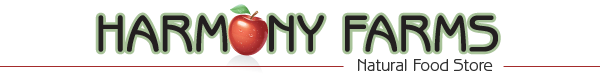 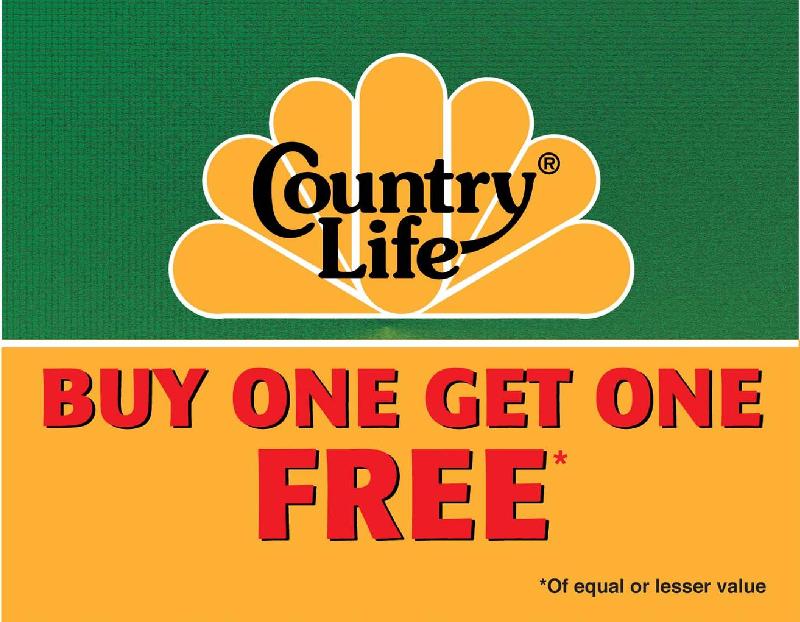 IT'S BAAAACK!!!THE OLD SCHOOL BOGO!ALL Country Life is on BOGO SALE!Including ALL Biochemand ALL Iron-Tek products!Begins July 1 and ends July 31!As always, we welcome your special orders . Feel free to email, call or visit with your list! PLEASE list the correct Product # to ensure accuracy, and we will gladly order your products and hold them for you!PRODUCT DEMOS:Friday 7/10, 11-2: Acure Skin CareMonday 7/13, 3-6: Country LifeSaturday 7/18, 11-1: Hair Shimmers with Eliza-contact Eliza, 919.633.1855 or Harmon Farms to reserve your Shimmers!Saturday 7/18, 11-2: ReTap BottlesSaturday 7/18, 2-4: MIMS Wine TastingSunday 7/19, 2-5: NuDimensions raw pet food, hosted by veterinarian Dr. DeeThursday July 23, 11-2: Boone BarFriday July 24, 3-6: Amazing Herbs Black Seed OilFriday 7/24, 12-3: Barlean's Organic Oils****************************************Coming in August- Men's Healing Professionals Meet Up !Founded by Howie Shareff of You Call This Yoga with help from Steve Long of Harmony FarmsOur first meeting is August 3 at Sola Coffee 730am and we would love to see you then! For more info register at http://www.meetup.com/Raleigh-Mens-Health-and-Business-Network-Meetup/events/220356465/  and or contact Howie at Howie@YouCallThisYoga.org or email Steve here at Harmony Farms!We look forward to seeing you this month!Sincerely,Nancy & Steve Long & Team HarmonyHarmony Farms5653 Creedmoor RoadRaleigh, NC 27612919-782-0064